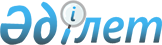 Қазақстан Республикасы Үкіметінің "Заңға тәуелді нормативтік құқықтық актілердің жобаларын әзірлеу, келісу қағидаларын бекіту туралы" 2016 жылғы 6 қазандағы № 569 және "Мемлекеттік аппараттың қызметін бюрократиядан арылту жөніндегі шаралар туралы" Қазақстан Республикасы Президентінің 2022 жылғы 13 сәуірдегі № 872 Жарлығын іске асырудың кейбір мәселелері туралы" 2022 жылғы 2 маусымдағы № 355 қаулыларына өзгерістер енгізу туралы
					
			Күшін жойған
			
			
		
					Қазақстан Республикасы Үкіметінің 2022 жылғы 20 қазандағы № 837 қаулысы. Күші жойылды - Қазақстан Республикасы Үкіметінің 2023 жылғы 13 шiлдедегi № 560 қаулысымен
      Ескерту. Күші жойылды - ҚР Үкіметінің 13.07.2023 № 560 (алғашқы ресми жарияланған күнінен кейін күнтізбелік он күн өткен соң қолданысқа енгізіледі) қаулысымен.
      Қазақстан Республикасының Үкіметі ҚАУЛЫ ЕТЕДІ:
      1. Қазақстан Республикасы Үкіметінің кейбір шешімдеріне мынадай өзгерістер енгізілсін:
      1) "Заңға тәуелді нормативтік құқықтық актілердің жобаларын әзірлеу, келісу қағидаларын бекіту туралы" Қазақстан Республикасы Үкіметінің 2016 жылғы 6 қазандағы № 569 қаулысында:
      көрсетілген қаулымен бекітілген Заңға тәуелді нормативтік құқықтық актілердің жобаларын әзірлеу, келісу қағидаларында:
      22-тармақтың 2) тармақшасының екінші бөлігі мынадай редакцияда жазылсын:
      "Бұдан басқа, түсіндірме жазбада мынадай негізгі мәліметтер қамтылуға тиіс:
      әзірлеуші мемлекеттік органның атауы;
      тиісті құқықтық актілерге, Қазақстан Республикасы ратификациялаған халықаралық шарттардың нормаларына, Қазақстан Республикасы қатысушысы болып табылатын халықаралық ұйымдардың шешімдеріне, Президенттің, Президент Әкімшілігі, Үкімет және Кеңсе басшылығының хаттамалық және өзге де тапсырмаларына сілтемемен жобаны қабылдау үшін негіздемелер және (немесе) оны қабылдау қажеттігінің басқа да негіздемелері;
      жоба бойынша қаржы шығындарының қажеттігі және оның қаржылық қамтамасыз етілуі, оның ішінде қаржыландыру көзі, сондай-ақ қажет болған жағдайда Республикалық бюджет комиссиясының шешімі (тиісті есеп-қисаптар, қаржыландыру көзіне сілтеме, Республикалық бюджет комиссиясы шешімінің көшірмесі түсіндірме жазбаға міндетті түрде қоса беріледі);
      жоба қабылданған жағдайда болжанатын әлеуметтік-экономикалық, құқықтық және (немесе) өзге де салдар, сондай-ақ жоба ережелерінің ұлттық қауіпсіздікті қамтамасыз етуге әсері;
      нақты мақсаттар мен күтілетін нәтижелердің мерзімдері;
      жобада қаралатын мәселелер бойынша Президенттің және (немесе) Үкіметтің бұрын қабылданған актілері және олардың іске асырылу нәтижелері туралы мәліметтер;
      енгізілетін жоба қабылданған жағдайда заңнаманы оған сәйкес келтіру қажеттігі (басқа құқықтық актілерді қабылдау немесе қолданыстағы актілерге өзгерістер және (немесе) толықтырулар енгізу талап етілетін-етілмейтінін көрсету) не ондай қажеттіктің болмауы;
      ұсынылған халықаралық шарттың жобасын кейіннен ратификациялау қажеттігі туралы ақпарат;
      Кеңсе Басшысы мен Байланыс және ақпарат министрінің 2011 жылғы 20 мамырдағы № 25-1-32қпү/22П-қпү бірлескен бұйрығымен бекітілген "Қазақстан Республикасы Үкіметінің мобильдік кеңсесі" ақпараттық жүйесінде беруге рұқсат етілген қызметтік ақпарат тізбесіне сәйкес мемлекеттік құпия және (немесе) қызметтік ақпарат қамтылған жобаларды қоспағанда, жобаны және оған материалдарды Үкімет мүшелерінің мобильдік құрылғыларына "Қазақстан Республикасы Үкіметінің мобильдік кеңсесі" ақпараттық жүйесі арқылы беру мүмкіндігі;
      жобаның мемлекеттік органның интернет-ресурсында, сондай-ақ ашық нормативтік құқықтық актілердің интернет-порталында орналастырылуы туралы ақпарат (күні, байт көлемі);
      әлеуметтік маңызы бар қаулы жобасына баспасөз релизінің уәкілетті мемлекеттік органдардың интернет-ресурстарында орналастырылғаны туралы ақпарат;
      жобаның Қазақстан Республикасы ратификациялаған халықаралық шарттарға және Қазақстан Республикасы қатысушысы болып табылатын халықаралық ұйымдардың шешімдеріне сәйкестігі;
      жобаның қолданысқа енгізілуіне байланысты жеке кәсіпкерлік субъектілері шығындарының азаюын және (немесе) ұлғаюын растайтын есеп-қисаптардың нәтижелері.
      Жеке кәсіпкерлік субъектілерінің мүдделерін қозғайтын жобаға түсіндірме жазбада актінің қолданысқа енгізілуіне байланысты жеке кәсіпкерлік субъектілері шығындарының азаюын және (немесе) ұлғаюын растайтын есеп-қисаптардың нәтижелері міндетті түрде қамтылуға тиіс;
      Қазақстан Республикасы Ұлттық кәсіпкерлер палатасының және кәсіпкерлік субъектілері сараптамалық кеңестерінің сараптамалық қорытындысымен келіспеу себептерінің негіздемесі.
      Қазақстан Республикасы Ұлттық кәсіпкерлер палатасының және кәсіпкерлік субъектілері сараптамалық кеңестерінің сараптамалық қорытындысымен келіспеген жағдайда жобаны әзірлеуші жобаға түсіндірме жазбада сараптамалық қорытындымен келіспеу себептерінің дәлелді негіздемесін келтіруге тиіс.
      Сараптамалық қорытындыда көрсетілген ескертулер жойылған жағдайда жобаны әзірлеуші жобаға түсіндірме жазбада берілген ескертулердің жойылғанын көрсетуге тиіс;
      мемлекеттік органда қоғамдық кеңес құру "Қоғамдық кеңестер туралы" Қазақстан Республикасының Заңында көзделмеген жағдайларды қоспағанда, егер Үкімет қаулысының жобасы азаматтардың құқықтарын, бостандығы мен міндеттерін қозғайтын болса, қоғамдық кеңестің ұсынымдарымен келіспеу себептерінің негіздемесі.
      Қоғамдық кеңестің ұсынымдарында көрсетілген ескертулер жойылған жағдайда жобаны әзірлеуші жобаға түсіндірме жазбада берілген ескертулердің жойылғанын көрсетуге тиіс;";
      2) Күші жойылды - ҚР Үкіметінің 06.01.2023 № 10 қаулысымен.

      Ескерту. 1-тармаққа өзгеріс енгізілді - ҚР Үкіметінің 06.01.2023 № 10 қаулысымен.


      2. Осы қаулы қол қойылған күнінен бастап қолданысқа енгізіледі.
					© 2012. Қазақстан Республикасы Әділет министрлігінің «Қазақстан Республикасының Заңнама және құқықтық ақпарат институты» ШЖҚ РМК
				
      Қазақстан РеспубликасыныңПремьер-Министрі 

Ә. Смайылов
